如有排版问题请全屏查看，效果更佳！2018年普通高等学校招生全国统一考试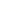 语文I试题一、语言文字运用（15分）1．在下面一段话的空缺处依次填入词语，最恰当的一组是（3分）中国古代的儒家经典，莫不是古圣人深思熟虑、的结晶。如果把经典仅仅当作一场的说教，那你永远进不了圣学大门。必得躬亲实践，才能切实摇圣人的心得，如此我们的修为才能日有所进。A．特立独行耳提面命顿悟B．特立独行耳濡目染领悟C．身体力行耳提面命领悟D．身体力行耳濡目染顿悟2．在下面一段文字横线处填入语句，衔接最恰当的一项是（3分）“理性经济人”，把利己看作人的天性，只追求个人利益的最大化，这是西方经济学的基本假设之一。，。，，，，更倾向于暂时获得产品或服务，或与他人分享产品或服务。使用但不占有，是分享经济最简洁的表述。①反而更多地采取一种合作分享的思维方式②不再注重购买、拥有产品或服务③但在分享经济这一催化剂的作用下④人们不再把所有权看作获得产品的最佳方式⑤在新兴的互联网平台上⑥这个利己主义的假设发生了变化A．③⑥⑤①④②B．③⑥⑤④②①C．⑤⑥③①④②D．⑤⑥③④②①3．下列诗句与所描绘的古代体育活动，对应全部正确的一项是（3分）①乐手无踪洞箫吹，精灵盘丝任翻飞。②雾縠云绡妙剪裁，好风相送上瑶台。③浪设机关何所益，仅存边角未为雄。④来疑神女从云下，去似姮娥到月边。A．①下围棋②荡秋千③抖空竹④放风筝B．①抖空竹②荡秋千③下围棋④放风筝C．①下围棋②放风筝③抖空竹④荡秋千D．①抖空竹②放风筝③下围棋④荡秋千4．对下面一段文字主要意思的提炼，最准确的一项是（3分）偏见可以说是思想的放假。它是没有思想的人的家常日用，是有思想的人的星期天娱乐。假如我们不能怀挟偏见，随时随地必须得客观公正、正经严肃，那就像造屋只有客厅，没有卧室，又好比在浴室里照镜子还得做出摄影机前的姿态。A．没有思想的人往往更容易产生偏见。B．即使有思想的人也常常会怀挟偏见。C．人无法做到随时随地保持客观公正。D．对思想而言偏见自有其存在的价值。5．下列选项中，对右图漫画寓意的理解最贴切的一项是（3分）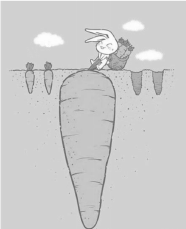 A．过程特别艰难，可能预示着这一次收获很大。B．在我们不注意的地方往往隐藏着巨大的困难。C．对努力挣得的东西，人们会牢牢地抱住不放。D．懂得知足常乐，会使生活中的困难更少一些。二、文言文阅读（18分）阅读下面的文言文，完成6~9题。重到沭阳图记袁枚古之人往往于旧治之所三致意焉。盖贤者视民如家，居官而不能忘其地者，其地之人，亦不能忘之也。余宰沭阳二年，乙丑，量移白下。今戊申矣，感吕峄亭观察三札见招，十月五日渡黄河，宿钱君接三家。钱故当时东道主，其父鸣和癯而髯，接三貌似之，与谈乃父事，转不甚晓。余离沭时，渠裁断乳故也。夜阑置酒，闻车声啍啍，则峄亭遣使来迎。迟明行六十里，峄亭延候于十字桥，彼此喜跃，骈辚同驱。食倾，望见百雉遮迣，知沭城新筑。衣冠数十辈争来扶车。大概昔时骑竹马者，俱龙钟杖藜矣。越翌日，入县署游观，到先人秩膳处，姊妹斗草处，昔会宾客治文卷处，缓步婆娑，凄然雪涕，虽一庖湢、一井匽，对之情生，亦不自解其何故。有张、沈两吏来，年俱八旬。说当时决某狱，入帘荐某卷，余全不省记。憬然重提，如理儿时旧书，如失物重得。邑中朱广文工诗，吴中翰精鉴赏，解、陈二生善画与棋，主人喜论史鉴，每漏尽，口犹澜翻。余或饮，或吟，或弈，或写小影，或评书画，或上下古今，或招人来，或呼车往，无须臾闲。遂忘作客，兼忘其身之老且衰也。居半月，冰霰渐飞，岁将终矣，不得已苦辞主人。主人仍送至前所迎处，代为治筐箧，束缰靷毕，握手问曰：“何时再见先生？”余不能答，非不答也，不忍答也。嗟乎！余今年七十有三矣，忍欺君而云再来乎？忍伤君而云不来乎？然以五十年前之令尹，朅来旧邦，世之如余者少矣；四品尊官，奉母闲居，犹能念及五十年前之旧令尹，世之如吕君者更少矣。离而合，合而离，离可以复合，而老不能再少。此一别也，余不能学太上之忘情，故写两图，一以付吕，一以自存，传示子孙，俾知官可重来，其官可想，迎故官如新官，其主人亦可想。孟子曰：闻伯夷、柳下惠之风者，奋乎百世之下，而况于亲炙之者乎？提笔记之，可以风世①，又不徒为区区友朋聚散之感也。[注]①风世：劝勉世人。（选自《小仓山房诗文集》，有删节）6．对下列加点词的解释，不正确的一项是（3分）A．余宰沭阳二年宰：治理B．说当时决某狱决：打开C．代为治筐箧治：备办D．奉母闲居	奉：侍奉7．下列对原文有关内容的概括和分析，不正确的一项是（3分）A．四品官员吕峄亭在家闲居期间，连续写信邀请老县令旧地重游，袁枚因此再到沭阳。B．当年袁枚离开沭阳时，钱接三才断奶，因此谈及其父钱鸣和的往事，接三不太清楚。C．八十多岁的张、沈两吏是袁枚的老同事，还能依稀记得些许往事，多数事已忘记了。D．吕峄亭在寒冬时节送客至十字桥，宾主作别时，袁枚觉得自己有生之年很难再来了。8．把文中画线的句子翻译成现代汉语。（8分）（1）迟明行六十里，峄亭延候于十字桥，彼此喜跃，骈辚同驱。（2）闻伯夷、柳下惠之风者，奋乎百世之下，而况于亲炙之者乎？9．文中“可以风世”的内容有哪些？请简要概括。（4分）三、古诗词鉴赏（11分）阅读下面这首唐诗，完成10~11题。寄和州刘使君①张籍别离已久犹为郡，闲向春风倒酒瓶。送客特过沙口堰，看花多上水心亭。晓来江气连城白，雨后山光满郭青。到此诗情应更远，醉中高咏有谁听?[注]①刘使君，指唐代诗人刘禹锡，时任和州刺史。诗中沙口堰、水心亭，均在和州。10．根据前两联，概括刘禹锡“闲”的表现，并分析他如此表现的原因。（5分）11．尾联表达了作者什么样的情感？（6分）四、名句名篇默写（8分）12．补写出下列名句名篇中的空缺部分。（1）既见复关，。（《诗经·卫风·氓》）（2）故不积跬步，。（《荀子·劝学》）（3）今年欢笑复明年，。（白居易《琵琶行》）（4），不知东西。（杜牧《阿房宫赋》）（5）沙鸥翔集，。（范仲淹《岳阳楼记》）（6）八百里分麾下炙，。（辛弃疾《破阵子》）（7）浴乎沂，，咏而归。（《论语·先进》）（8），辣手著文章。（杨继盛名联）五、现代文阅读（一）（20分）阅读下面的作品，完成13~16题。小哥儿俩凌叔华清明那天，不但大乖二乖上的小学校放一天假，连城外七叔叔教的大学堂也不用上课了。这一天早上的太阳也像特别同小孩子们表同情，不等闹钟催过，它就跳进房里来，暖和和地爬在靠窗挂的小棉袍上。前院子一片小孩子的尖脆的嚷声笑声，七叔叔带来了一只能说话的八哥。笼子放在一张八仙方桌子上，两个孩子跪在椅上张大着嘴望着那里头的鸟，欢喜得爬在桌上乱摇身子笑，他们的眼，一息间都不曾离开鸟笼子。二乖的嘴总没有闭上，他的小腮显得更加饱满，不用圆规，描不出那圆度了。吃饭的时候，大乖的眼总是望着窗外，他最爱吃的春卷也忘了怎样放馅，怎样卷起来吃。二乖因为还小，都是妈妈替他卷好的，不过他到底不耐烦坐在背着鸟笼子的地方，一吃了两包，他就跑开不吃了。饭后爸爸同叔叔要去听戏，因为昨天已经答应带孩子们一块去的，于是就雇了三辆人力车上戏园去了。两个孩子坐在车上还不断地谈起八哥。到了戏园，他们虽然零零碎碎地想起八哥的事来，但台上的锣鼓同花花袍子的戏子把他们的精神占住了。快天黑的时候散了戏，随着爸爸叔叔回到家里，大乖二乖正是很高兴地跳着跑，忽然想到心爱的八哥，赶紧跑到廊下挂鸟笼的地方，一望，只有个空笼子掷在地上，八哥不见了。“妈——八哥呢？”两个孩子一同高声急叫起来。“给野猫吃了！妈的声非常沉重迟缓。“给什么野猫吃的呀？大乖圆睁了眼，气呼呼的却有些不相信。二乖愣眼望着哥哥。大乖哭出声来，二乖跟着哭得很伤心。他们也不听妈的话，也不听七叔叔的劝慰，爸爸早躲进书房去了。忽然大乖收了声，跳起来四面找棍子，口里嚷道：“打死那野猫，我要打死那野猫！”二乖爬在妈的膝头上，呜呜地抽咽。大乖忽然找到一根拦门的长棍子，提在手里，拉起二乖就跑。妈叫住他，他嚷道:“报仇去，不报仇不算好汉！”二乖也学着哥哥喊道：“不报仇不算好看！”妈听了二乖的话倒有些好笑了。王厨子此时正走过，他说：“少爷们，那野猫黑夜不出来的，明儿早上它来了，我替你们狠狠地打它一顿吧。”“那野猫好像有了身子，不要太打狠了，吓吓它就算了。”妈低声吩咐厨子。大乖听见了妈的话，还是气呼呼地说：“谁叫它吃了我们的八哥，打死它，要它偿命。”“打死它才……”二乖想照哥哥的话亦喊一下，无奈不清楚底下说什么了。他也挽起袖子，露出肥短的胳臂，圆睁着泪还未干的小眼。第二天太阳还没出，大乖就醒了，想起了打猫的事，就喊弟弟：“快起，快起，二乖，起来打猫去。”二乖给哥哥着急声调惊醒，急忙坐起来，拿手揉开眼。然后两个人都提了毛掸子，拉了袍子，嘴里喊着报仇，跳着出去。这是刚刚天亮了不久，后院地上的草还带着露珠儿，沾湿了这小英雄的鞋袜了。树枝上小麻雀三三五五地吵闹着飞上飞下地玩，近窗户的一棵丁香满满开了花，香得透鼻子，温和的日光铺在西边的白粉墙上。二乖跷高脚摘了一枝丁香花，插在右耳朵上，看见地上的小麻雀吱喳叫唤，跳跃着走，很是好玩的样子，他就学它们，嘴里也哼哼着歌唱，毛掸子也掷掉了。二乖一会儿就忘掉为什么事来后院的了。他蹓达到有太阳的墙边，忽然看见装碎纸的破木箱里，有两个白色的小脑袋一高一低动着，接着咪噢咪噢地娇声叫唤，他就赶紧跑近前看去。原来箱里藏着一堆小猫儿，小得同过年时候妈妈捏的面老鼠一样，小脑袋也是面团一样滚圆得可爱，小红鼻子同叫唤时一张一闭的小扁嘴，太好玩了。二乖高兴得要叫起来。“哥哥，你快来看看，这小东西多好玩！”二乖忽然想起来叫道，一回头哥哥正跑进后院来了。哥哥赶紧过去同弟弟在木箱子前面看，同二乖一样用手摸那小猫，学它们叫唤，看大猫喂小猫奶吃，眼睛转也不转一下。“它们多么可怜，连褥子都没有，躺在破纸的上面，一定很冷吧。”大乖说，接着出主意道，“我们一会儿跟妈妈要些棉花同它们垫一个窝儿，把饭厅的盛酒箱子弄出来，同它做两间房子，让大猫住一间，小猫在一间，像妈妈同我们一样。”“哥哥，你瞧它跟它妈一个样子。这小脑袋多好玩！”弟弟说着，又伸出方才收了的手抱起那只小黑猫。（有删改）13．小哥儿俩是在什么样的家庭环境中成长的？请简要分析。（6分）14．分析小说画线部分的景物描写对情节发展的作用。（4分）15．二乖的天真可爱表现在哪些方面？请简要概括。（4分）16．小说叙述了小哥儿俩的日常故事，请探究作者在其中所寄寓的情感态度。（6分）六、现代文阅读（二）（18分）阅读下面的作品，完成17~19题。中国建筑的希望梁思成建筑之始，本无所谓一定形式，更无所谓派别。所谓某系或某派建筑，其先盖完全由于当时彼地的人情风俗、政治情况之情形，气候及物产材料之供给，和匠人对于力学知识、技术巧拙之了解等复杂情况总影响所产生。一系建筑之个性，犹如一个人格，莫不是同时受父母先天的遠传和朋友师长的教益而形成的。中国的建筑，在中国整个环境总影响之下，虽各个时代各有其特征，其基本的方法及原则，却始终一贯。数千年来的匠师们，在他们自已的潮流内顺流而下，如同欧洲中世纪的匠师们一样，对于他们自己及他们的作品都没有一种自觉。19世纪末叶及20世纪初年，中国文化屡次屈辱于西方坚船利炮之下以后，中国却忽然到了“凡是西方的都是好的”的段落，又因其先已有帝王骄奢好奇的游戏，如郎世宁辈在圆明园建造西洋楼等事为先驱，于是“洋式楼房”“洋式门面”，如雨后春笋，酝酿出光宣以来建筑界的大混乱。正在这个时期，有少数真正或略受过建筑训练的外国建筑家，在香港、上海、天津……乃至许多内地都邑里，将他们的希腊罗马哥特等式样，似是而非地移植过来，同时还有早期的留学生，敬佩西洋城市间的高楼霄汉，帮助他们移植这种艺术。这可说是中国建筑术由匠人手中升到“士大夫”手中之始；但是这几位先辈留学建筑师，多数却对于中国式建筑根本鄙视。近来虽然有人对于中国建筑有相当兴趣，但也不过取一种神秘态度，或含糊地骄傲地用些抽象字句来对外人颂扬它；至于其结构上的美德及真正的艺术上的成功，则仍非常缺乏了解。现在中国各处“洋化”过的旧房子，竟有许多将洋式的短处，来替代中国式的长处，成了兼二者之短的“低能儿”，这些亦正可表示出他们对于中国建筑的不了解态度了。欧洲大战以后，艺潮汹涌，近来风行欧美的“国际式”新建筑，承认机械及新材料在我们生活中已占据了主要地位。这些“国际式”建筑，名目虽然笼統，其精神观念，却是极诚实的。这种建筑现在已传至中国各通商口岸，许多建筑师又全在抄袭或模仿那种形式。但是对于新建筑有真正认识的人，都应知道现代最新的构架法，与中国固有建筑的构架法，所用材料不同，基本原则却一样——都是先立骨架，次加墙墙壁的。这并不是他们故意抄袭我们的形式，乃因结构使然。我们若是回顾到我们古代遠物，它们的每个部分莫不是内部结构坦率的表现，正合乎今日建筑设计人所崇尚的途径。这样两种不同时代不同文化的艺术，竟融洽相类似，在文化史中确是有趣的现象。我们这个时期，正该是中国建筑因新科学、材料、结构而又强旺更生的时期，也是中国新建筑师产生的时期。他们自己在文化上的地位是他们自己所知道的；他们对于他们的工作是依其意向而设计的；他们并不像古代的匠师，盲目地在海中漂泊，他们自己把定了舵，向着一定的目标走。我认为，他们是最有希望的。（有删改）17．分析文中“兼二者之短的‘低能儿’”出现的原因。（6分）18．文中“‘国际式’新建筑”的内涵是什么？（6分）19．中国建筑的希望体现在哪些方面？请联系全文，简要概述。（6分）七、作文（70分）20．根据以下材料，选取角度，自拟题目，写一篇不少于800字的文章；文体不限，诗歌除外。花解语，鸟自鸣，生活中处处有语言。不同的语言打开不同的世界，音乐、雕塑、程序、基因……莫不如此。语言丰富生活，语言演绎生命，语言传承文明。语文Ⅱ（附加题）一、阅读材料，完成21～23题。（10分）书《汤海秋诗集》后龚自珍人以诗名，诗尤以人名。唐大家若李、杜、韩及昌谷、玉溪；及宋、元，眉山、涪陵、遺山，当代吴娄东，皆诗与人为一。人外无诗，诗外无人，其面目也完。益阳汤鹏，海秋其宇，有诗三千余篇，芟而存之二千余篇，评者无虑数十家，最后属龚现祚作一言，巩祚亦一言而已，曰：完。何以谓之完也？海秋心迹尽在是所欲言者在是所不欲言而卒不能不言在是所不欲言而竟不言于所不言求其言亦在是。要不肯挦撦①他人之言以为已言，任举一篇，无论识与不识，曰：此汤益阳之诗。［注］①挦撦：摘取。21．用斜线“/”给上面文言文中的画线部分断句。（限4处）（4分）22．文中昌谷、玉溪的本名分别是、。（2分）23．根据材料，用自己的话概括汤鹏诗作的特点。（4分）二、名著阅读题。（15分）24．下列对有关名著的说明，不正确的两项是（5分）（选择两项且全答对得5分，选择两项只答对一项得2分，其余情况得0分）A．《三国演义》中，曹操攻陷徐州后，派遣张辽劝降陷入困境中的关羽，关羽提出了“卸甲”的三个条件，这一情节突出了关羽的忠义形象B．《茶馆》中，秦仲义说：“只有那么办，国家才能富强！”他说的“那么办”是指通过收回房子、卖掉土地等途径，筹集资金来开办工厂。C．《风波》中，七斤曾经在喝醉后骂有些遗老臭味的赵七爷是“贱胎”，并在革命后很快剪掉了辫子，这体现了他是一个具有新思想的农民。D．《老人与海》中，老渔夫圣地亚哥奋力捕到的大马林鱼被鲨鱼给毁了，回到港口后，男孩遗憾地对他说，以后他们俩不能一起捕鱼了。E．《欧也妮·葛朗台》中，葛朗台太太的性情极好，从不向丈夫要钱，她有着天使般的温柔，她的善良和忍让反衬了葛朗台的冷漠和贪婪。25．简答题（10分）（1）《红楼梦》“散余资贾母明大义，复世职政老沐天恩”一回中，贾母得知府中库藏已空、入不敷出的实情后，将自己多年的积蓄拿出来，以渡难关。请结合这一情节，分析贾母的形象特点。（6分）（2）巴金的《家》中，梅表姐因躲避炮火再次来到高家，她在花园里看见觉新站在树下，她“嘴唇微微动一下，像要说话”，最终还是“转过身默默地走了”。请说明梅表姐为什么会有这样的举动。（4分）三、材料概括分析题（15分）阅读材料，完成26～28题。1982年，一位美国教授在校园BBS上建议用宇符“：－）”来表示笑话，这个由ASCII（（美国标准信息交换代码）元素组成的笑脸大大激发了人们的想象力和生产力，此后各种各样的表情符号被源源不断地创造出来，因此它被称为“改变历史的一张笑脸”。颇文字是它的升级版，其显著特点是用键盘符、标点或者两者的结合体模拟出人的面部和某种身体姿态，用来方便快捷地表达和传递情绪。以QQ表情中的基础默认表情“小黄脸”为代表的表情符号，被称作绘文字，呲牙“”、偷笑“”、笑哭“”等惟妙惟肖的符号简洁而又形象，极大丰富了聊天时的选择和乐趣。以90后、00后为代表的年轻群体成为网络主力军后，一些真人表情在网络上竞相出彩，GIF动画表情的传播也如火如茶，标志着网络表情符号进入自定义创作发展阶段。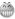 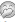 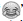 在网络社交中，网络表情符号比文字有着先天的优势。从接受者方面说，解读文宇容易对信息发送者的语气、态度产生理解偏差，而图文搭配的表情图像，会让信息的准确度和可接受度更加凸显，使传播效果事半功倍。表情符还使人们在交流时打破了时间和空间上的限制，建立欢快轻松的“在场”语境，可以加强交流的互动性。其实人的社会互动也是一场关于“自我呈现”的表演。长期处于表情符号丰富的交流语境中，通过独特的表情符号进行自我表达，展现个性，会不知不觉地将“我”塑造为社交所需要的形象。（节选自胡远珍《网络社交中表情符号的表达与象征意义分析》，有删改）26．网络表情符号经历了哪几个发展阶段？（4分）27．请简要概括网络表情符号的特点。（5分）28．根据材料，概括网络表情符号流行的原因。（6分）